Зачем я встретился с тобою (поздняя лирика, продольная песня)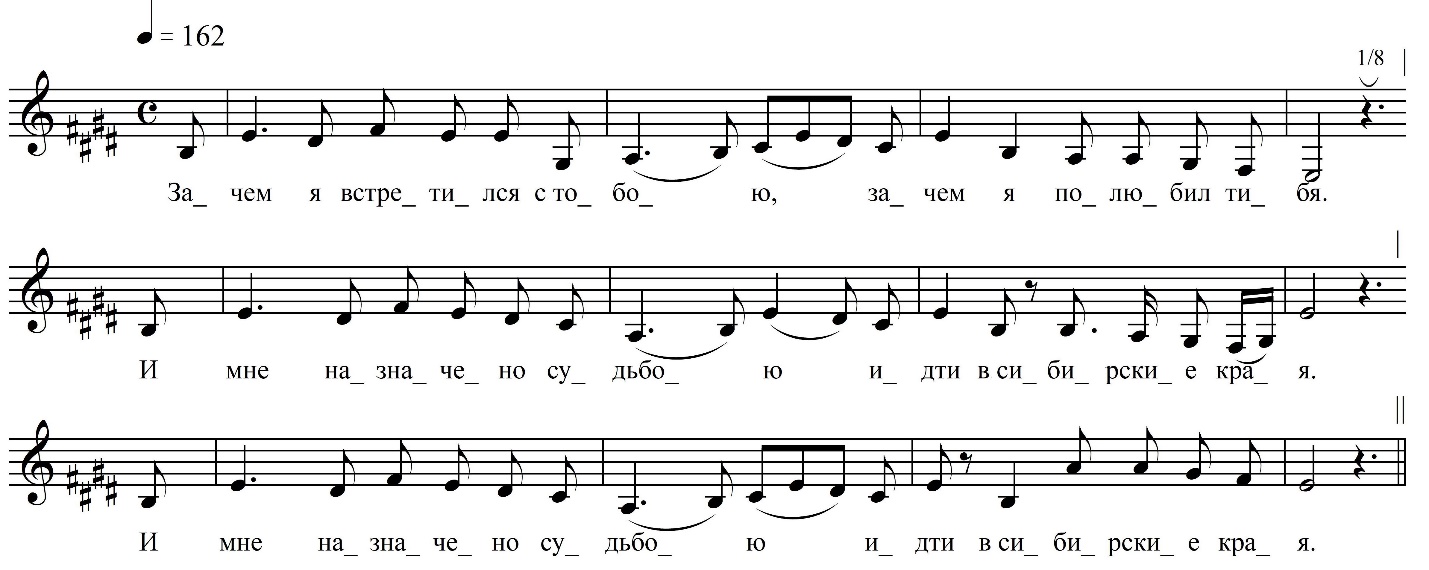 Зачем я встретился с тобою, Зачем я полюбил тибя. И мне назначено судьбою Идти в сибирские края.И мне назначено судьбою Идти в сибирские края.Пройдёт зима, настанет лето,В саду цветочки зацветут.А мне, бродяге, той порою,Железом ноги закуют.А мне, бродяге, той порою,Железом ноги закуют.Пройдёт цирульник с острой бритвойИ сброет брови мне, висок. Тогда я вид буду ужасныйИ стал <…>. Наденут на руки бруслеты,Наденут на но́ги кандалы.ФНОЦ СПбГИК, ВхI-а.7/10Запись (?).06.1974 д. Вындин Остров Вындиноостровского с/п Волховского р-на Ленинградской обл. Инф. Талова Клавдия Ивановна (1915)